Дошкільний навчальний заклад №171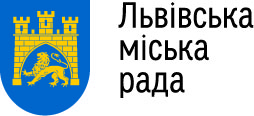 79068, м. Львів, вул.Мазепи, 5а, тел.294-08-22, e-mail: super_dnz_171@ukr.netІнформаціяНа виконання листа департаменту освіти і науки ЛОДА від 19.02.2018р. №03-08/644 щодо моніторингу вакансій педагогічних працівників, інформуємо:Інформація про відкриті вакансії педагогічних працівників висвітлюється на сайті.                 Завідувач                                              І. Грабовська О. Олешко 2940822Від 20.02.2018р.Директору департаменту освіти і наукиЛьвівської обласної державної адміністраціїЛ.С. Мандзій№ з/пНазва закладу освіти, адреса, телефонАдреса офіційного сайту закладу освітиП.І.Б. керівника та заступника керівникаВакансіяНавантаження(год/тиж.)1ДНЗ№171,вул.Мазепи, 5аТел.294-08-22https://webcache.googleusercontent.com/search?q=cache%3Ahttp%3A%2F%2Fosvitalviv1.at.ua%2Findex%2Fdnz_171%2F0-169&gws_rd=cr&dcr=0&ei=jkdfWrf2AsyP6ASg_ZegCgЗавідувач - Грабовська Ірина Корніївна, вихователь-методист Мазяр Марія ГеоргіївнаВихователь1 ставка(40 год/тижд)